Продукты группы Российского экспортного центра28 февраля 2019 года в здании администрации прошел семинар на тему: «Продукты группы Российского экспортного центра». Данный семинар был организован Министерством экономического развития, промышленной политики и торговли Оренбургской области совместно с АО «Корпорация развития Оренбургской области» в рамках реализации федеральной программы «Жизненный цикл экспортного проекта». Семинар проводила тренер Российского экспортного центра  Маер Алла Гершевна.Цель семинара – развитие экспортной деятельности субъектов малого и среднего предпринимательства как в Сорочинском городском округе, так и в регионе. На семинаре были рассмотрены вопросы анализа рынков, поиска и оценки потенциальных покупателей, подготовки предприятия и товара к экспорту, привлечения финансирования под экспортные сделки и компенсации определенных затрат, гарантийных обязательств и страхования. Участники семинара активно участвовали в дискуссиях, выполняли практическое задание.На возникающие вопросы тренер семинара давала исчерпывающие ответы.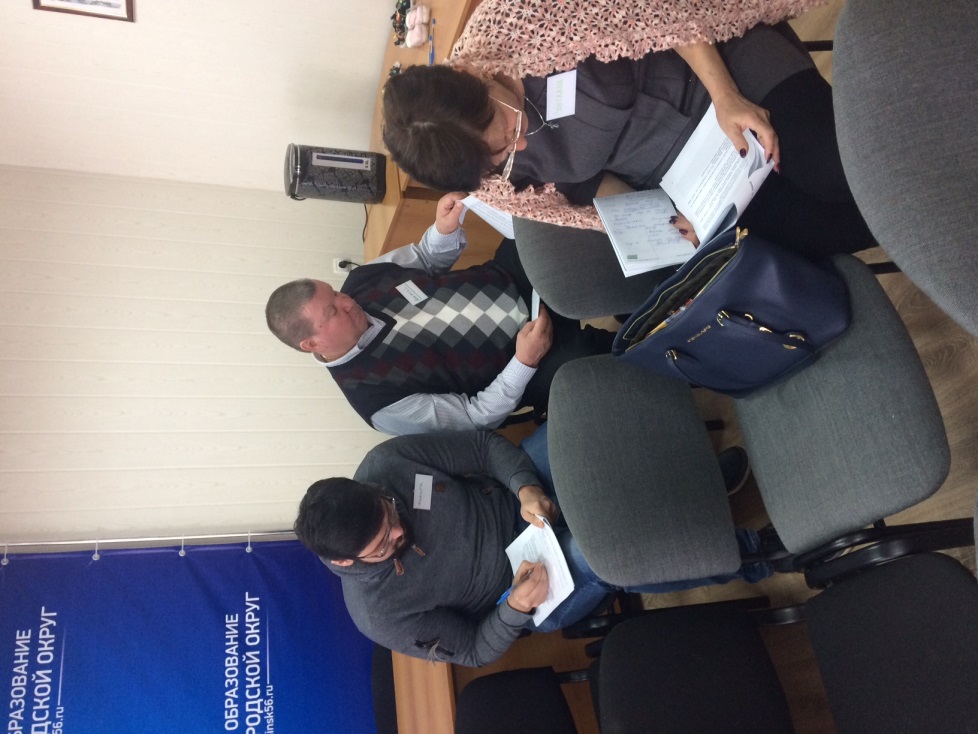 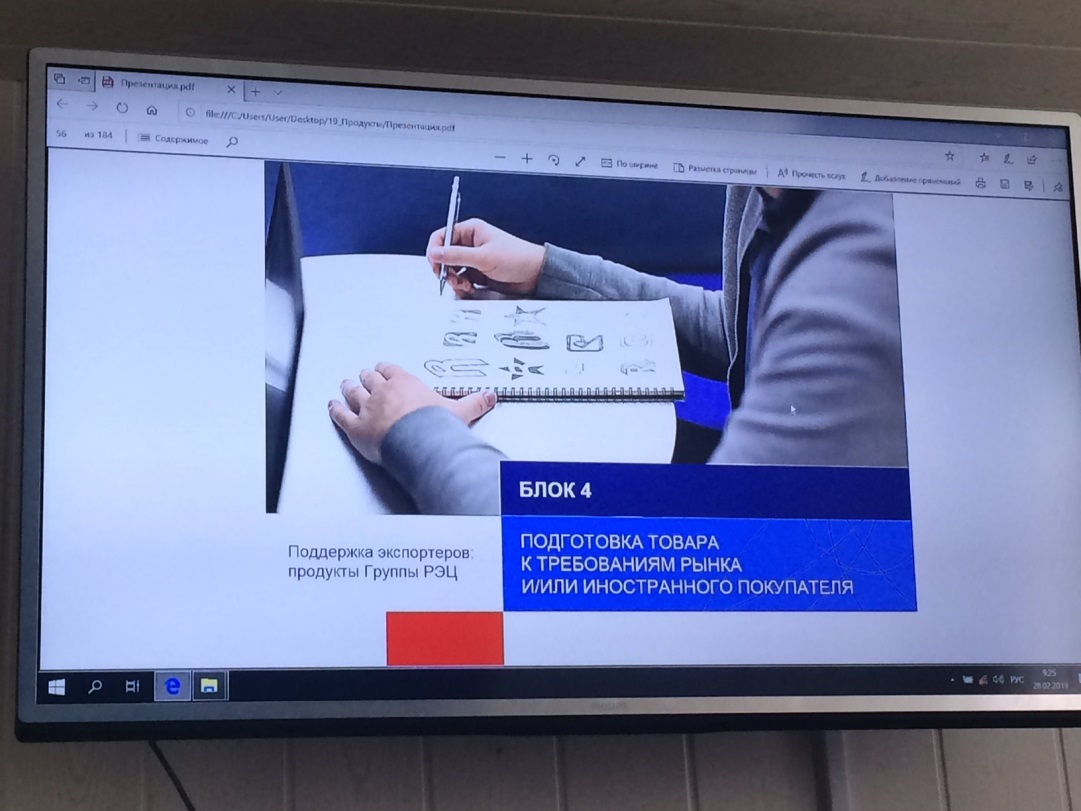 